New Jersey Technical Assistance Program for Combined Sewer Overflow (CSO) Communities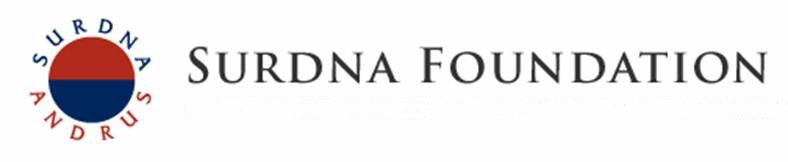 The Surdna Foundation is supporting the RCE Water Resources Program to pilot the New Jersey Technical Assistance Program for Combined Sewer Overflow (CSO) Communities. The purpose of this program is to provide guidance, technical assistance and resources to effectively implement and expand green infrastructure practices across New Jersey. The program seeks to empower municipal action teams and bring stakeholders together to address combined sewers, infrastructure needs, environmental justice, flooding, and water quality concerns.  A number of obstacles continue to hinder CSO communities from pursuing green infrastructure including:Lack of awareness of green infrastructure funding opportunities and ability to secure funding for local green infrastructure projectsLack of experience with green infrastructure (planning, design, and implementation)Limited funding to complete up-front planning and design work needed for implementation projectsSince April 2014, this program has had a tremendous impact in tackling these barriers.  Through our efforts, we have established strong relationships with communities and local partners throughout the state to pursue green infrastructure initiatives.  Since 2014, the program seeks to address the following objectives:Objective 1: Facilitate municipal action teams in CSO communities integrating them with the CSO long-term control planCamden SMART (Stormwater Management and Resources Training)Newark DIG (Doing Infrastructure Green)Perth Amboy SWIM (Stormwater Infrastructure Management)Paterson SMART (Stormwater Management and Resources Training)Jersey City Green Infrastructure Subcommittee to the Environmental CommissionTrenton CityGloucester CityObjective 2: Green infrastructure planning and design supportGreen Infrastructure Guidance Manual for New Jersey (available to view and download for free)Bayonne Green Infrastructure Feasibility StudyCamden Green Infrastructure Feasibility StudyEast Newark Green Infrastructure Feasibility StudyGloucester City Green Infrastructure Feasibility StudyHarrison Green Infrastructure Feasibility StudyJersey City Green Infrastructure Feasibility StudyNewark Green Infrastructure Feasibility StudyNorth Bergen Green Infrastructure Feasibility StudyPaterson Green Infrastructure Feasibility StudyPerth Amboy Green Infrastructure Feasibility StudyTrenton Green Infrastructure Feasibility StudyUnion City Green Infrastructure Feasibility StudyObjective 3: Green infrastructure technical assistanceAssisted five CSO permittees with designing 19 green infrastructure projects that have been submitted to the New Jersey Environmental Infrastructure Trust requesting over $5 million dollars for funding in 2015 and 2016. Objective 4: Regional information sharingServing on the National Urban Extension Leaders (NUEL) Steering Committee and Communications CommitteeNew Jersey Technical Assistance Program for Combined Sewer Overflow (CSO) Communities eNewsletter, June 2016The Paterson SMART Initiative eNewsletter, April 2016Fixing Flooding: One Community at a Time, Innovative Solutions using Green Infrastructure Conference, February 2016Spanning Three Focus Areas with Green Infrastructure eNewsletter, September 2015Introducing Perth Amboy SWIM eNewsletter, June 2015Financing Opportunity for CSO Communities eNewsletter, January 2015Cleaning New Jersey’s Waterways eNewsletter, November 2014Camden’s Green Infrastructure Projects eNewsletter, September 2014New Jersey CSO Technical Assistance Program eNewsletter, July 2014Project Funding Source: Surdna FoundationFor more information contact: Christopher C. Obropta, Ph.D., P.E., 848-932-5711, obropta@envsci.rutgers.edu Jeremiah Bergstrom, LLA, ASLA, 848-932-5708, jbergstrom@envsci.rutgers.edu Rosana Da Silva, 848-932-6714, rdasilva@envsci.rutgers.edu